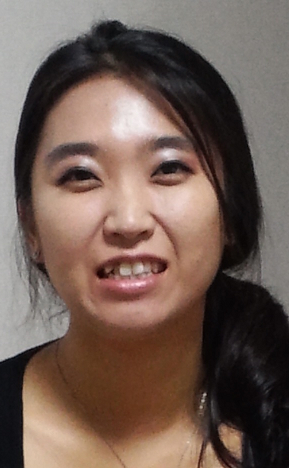 Eun Jung KimDate of Birth: 01/17/1984Cell: 010-8689-2727e-mail: Kim_ej@yahoo.com                                                                ResumePersonal Statement:I am currently a Full time English teacher in Hwasong.  I am looking for a better job that will suit me. I have the dedication needed to be an excellent teacher.  My goal is to teach young Koreans how to read, write, and communicate in the English language.   I have done all my schooling in the United States from Kindergarten up to College.  Career Objective:To obtain a teaching position at a school where I will have growth opportunity, work in a comfortable environment, and make money.  I want to apply my skills where they will make a significant impact on the students that I teach.  The ideal atmosphere would be at a school that is open to new ideas and tactics in developing the students English speaking/writing abilities. Key Skills:Problem Solving                    Fluent in English                      Teaching Patience                                Fluent in Korean                      Hard-workingCustomer Service                  Fast  Learner                          Works well with kidsWork Experience:February 2013- currentHoly Language SchoolGyopo English TeacherDecember 2012- February 2013USEnglish English TeacherSeptember 2012-December 2012Water of LifeEnglish TeacherMay 2011-May 2012Calvery Chapel Green Valley Children’s Ministry Sunday School TeacherJune 2012-August 2012Murietta Bible College Bible College for MissionsSunday School TeacherAugust 2008-May 2011Choice Hills Baptist ChurchChildren’s MinistrySunday School TeacherEducationNevada State CollegeJanuary 2012- May2012January 2013—May 2013Major: Biology\ GPA :4.0College of Southern NevadaJune-2010-May 2012Major: Obtained Associate of Science\ GPA: 3.9GPA: 3.9Licenses, Certificates and Professional OrganizationsElementary Education Course in College
Certificate of Graduation at Barbizon Modeling School
Driver’s License, NV Additional Skills and Information
Fluent in Korean and English
Computer literate
Type 45 wpm
Windows Vista and Seven
Customer Service
Call Center Experience
Excellent Communication Skills